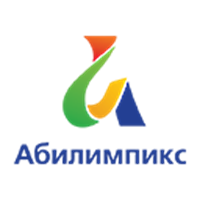 Программа проведения регионального этапа Национального чемпионата профессионального мастерства для людей с инвалидностью и лиц с ограниченными возможностями здоровья «Абилимпикс»Компетенция «Дошкольное образование»29-31 мая 2019 года№ п/п№ п/пВремяНаименование мероприятияМесто проведенияОтветственный29 мая29 мая29 мая29 мая29 мая29 мая1.8.30-9.008.30-9.00Регистрация участников, экспертов и гостей чемпионата, сверка документовХолл 1 этажаГузеева О.В., Симонова Л.В.2.9.00-9.459.00-9.45ЗавтракСтоловаяЖован Г.Ф.3.10.00-10.4010.00-10.40Церемония открытияАктовый залГавва В.В.4.10.40-11.0010.40-11.00Жеребьевка участниковПлощадка проведения соревнований (ауд. 70)Попова Е.А.5.11.00-12.0011.00-12.00Знакомство с рабочими местами, оборудованием, прохождение инструктажа по технике безопасностиПлощадка проведения соревнований (ауд. 70)Попова Е.А., Шевцов А.В.6.12.00-13.0012.00-13.00Выполнение конкурсного задания (Модуль 1) «Организация мероприятий, направленных на укрепление здоровья ребенка и его физическое развитие Разработка и проведение гимнастики после сна с детьми старшего дошкольного возраста»Площадка проведения соревнований (ауд. 70)Попова Е.А.7.13.00-14.0013.00-14.00ОбедСтоловаяЖован Г.Ф.8.14.00-16.0014.00-16.00Демонстрация конкурсного задания (Модуль 2)Площадка проведения соревнований (ауд. 70)Попова Е.А.16.00-17.15 16.00-17.15 Работа экспертовПлощадка проведения соревнований (ауд. 70)Попова Е.А.9.16.30-17.1516.30-17.15Экскурсия по колледжу- уголок героя России Ю.Чумака;- уголок спортивных достижений;- выставка куклы;- музей народного бытаПлощадка проведения соревнованийГавва В.В.Абдрахимов М.И.Жован Г.Ф.Широкова Г.В.Бурченко Т.В.10.17.15-18.0017.15-18.00Культурная программаКонцерт студенческих творческих коллективовПлощадка проведения соревнований.Актовый залГавва В.В.Свириденко Т.Л.Шилин И.Н.Трушинская Ю.Н.Закотенко Ю.Е.11.18.00-19.0018.00-19.00УжинСтоловаяЖован Г.Ф.12.19.0019.00Отъезд участников чемпионата в общежитие БСК (ул. Костюкова)Гузеева О.В., Симонова Л.В.30 мая30 мая30 мая30 мая30 мая30 мая13.8.30-9.008.30-9.00Прибытие участников чемпионата на площадку проведения соревнованийПлощадка проведения соревнований (ауд. 70)Гузеева О.В., Симонова Л.В.14.9.00-9.409.00-9.40Завтрак для участников чемпионата по компетенцииСтоловаяЖован Г.Ф.15.9.40-10.009.40-10.00Инструктаж по технике безопасностиПлощадка проведения соревнований (ауд. 70)Попова Е.А.16.10.00-10.3010.00-10.30Выполнение конкурсного задания (Модуль 2). «Организация различных видов деятельности и общения детей. Решение ситуативной психологопедагогической задачи»Площадка проведения соревнований (ауд. 70)Попова Е.А.17.11.00-12.3011.00-12.30Демонстрация конкурсного задания (Модуль 2)Площадка проведения соревнований (ауд. 70)Попова Е.А.12.30-13.3012.30-13.30Обед (участники и эксперты)СтоловаяЖован Г.Ф.19.13.45-15.1513.45-15.15Работа экспертовПлощадка проведения соревнований (ауд. 70)Попова Е.А.2014.00-16.0014.00-16.00Профориентационные мероприятия для школьниковПрофориентационные мероприятия для школьниковШишкова Е.М.14.00-14.1014.00-14.10Встреча школьников. Регистрация.Посещение музейного уголка героя России Ю. Чумака и уголка спортивных достиженийЦентральный холл 1 этажаШишкова Е.М.Абдрахимов М.И.Добромирова Е.Г..14.10-14.2014.10-14.20Обзор площадки чемпионата Площадки проведения соревнований(чит. зал №2)Шишкова Е.М.14.20-14.4014.20-14.40Рекреационные игры Правый холл 1 этажаСиденко О.С.Соснова З.К.Гугаев О.С.14.40-15.0014.40-15.00Посещение мастер-класса по декоративно-прикладному искусствуАуд. 30Широкова Г.В.Потапова Л.В.15.00 – 15.2015.00 – 15.20Посещение мастер-класса по художественно-изобразительной деятельностиАуд. 32Богун А.Б.Тришина Г.В.15.20 -15.2515.20 -15.25Просмотр выставки творческих работ студентов колледжаЦентральный холл 2 этажаШирокова Г.В.Потапова Л.В.15.25 – 15.4015.25 – 15.40Выступление профориентационной  агитбригады Белгородского педагогического колледжаАктовый залНестерова Е.А.15.40-16.0015.40-16.00Посещение мастер-класса по физической культуре «Фитбол – гимнастика»Гимнастический залБуркунова Л.И.Дубина Л.А.16.0016.00Отъезд школьниковЦентральный холл 1 этажаШишкова Е.М.21.13.45-16.0013.45-16.00Культурная программаГавва В.В.13.45-14.3013.45-14.30Заседание клуба «Фонограф на тему «Встреча с классикой»Каб. №3Болотова Н.А.14.30-15.0014.30-15.00Виртуальная экскурсия в планетарииКаб. №69Назаренко Т.А.15.00-16.0015.00-16.00Тренинг «Формирование благоприятного психологического климата в группе участников»Каб.№21Орехова В.И.22.16.00-17.0016.00-17.00УжинСтоловаяЖован Г.Ф.23.17.0017.00Отъезд участников чемпионата в общежитие БСК (ул. Костюкова)Гузеева О.В., Симонова Л.В.31 мая31 мая31 мая31 мая31 мая31 мая24.8.00 - 8.308.00 - 8.30Прибытие участников чемпионата на площадку проведения соревнованийПлощадка проведения соревнований Гузеева О.В., Симонова Л.В.25.8.30-9.008.30-9.00ЗавтракСтоловаяЖован Г.Ф.26.9.00 – 9.309.00 – 9.30Переезд с площадки проведения чемпионата в культурный центр БГИИКПлощадка проведения соревнованийГузеева О.В., Симонова Л.В.27.11.00-12.3011.00-12.30Торжественная церемония закрытия чемпионата, награждение победителейКультурный центр БГИИК28.13.0013.00Отъезд участников чемпионата